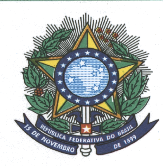 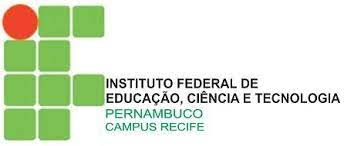   SERVIÇO PÚBLICO FEDERALMINISTÉRIO DA EDUCAÇÃO	INSTITUTO FEDERAL DE EDUCAÇÃO, CIÊNCIA E TECNOLOGIA DE PERNAMBUCO                                                                                             IFPE – CAMPUS RECIFEDEPARTMENTO DE COMPRAS, LICITAÇÕES E CONTRATOSESTUDO PRELIMINARANEXO IIIDIRETRIZES PARA ELABORAÇÃO DOS ESTUDOS PRELIMINARESAs contratações devem ser precedidas de Estudos Preliminares para análise da sua viabilidade e o levantamento dos elementos essenciais que servirão para compor Termo de Referência ou Projeto Básico, de forma que melhor atenda às necessidades da Administração.São diretrizes gerais para a elaboração dos Estudos Preliminares:Listar e examinar os normativos que disciplinam os serviços a serem contratados, de acordo com a sua natureza;Analisar a contratação anterior, ou a série histórica, se houver, para identificar as inconsistências ocorridas nas fases do Planejamento da Contratação, Seleção do Fornecedor e Gestão do Contrato, com a finalidade de prevenir a ocorrência dessas nos ulteriores Termos de Referência ou Projetos Básicos;Ao final da elaboração dos Estudos Preliminares, avaliar a necessidade de classificá-los nos termos da Lei nº 12.527, de 18 de novembro de 2011.São diretrizes específicas a cada elemento dos Estudos Preliminares as seguintes:Para a identificação da necessidade da contratação:a) Atentar que a justificativa da necessidade deve ser fornecida pela unidade requisitante da contratação.Referência aos instrumentos de planejamento do órgão ou entidade, se houver:Indicar se a contratação está alinhada aos planos instituídos pelo órgão ou entidade tais como Plano de Desenvolvimento Institucional ou Planejamento Estratégico, quando houver;Informar a política pública a que esteja vinculada ou a ser instituída pela contratação, quando couber.Requisitos da contratação:Elencar os requisitos necessários ao atendimento da necessidade;No caso de serviços, definir e justificar se o serviço possui natureza continuada ou não;Incluir, se possível, critérios e práticas de sustentabilidade que devem ser veiculados como especificação técnica do objeto ou como obrigação da contratada;Avaliar a duração inicial do contrato de prestação de serviços de natureza continuada, que poderá, excepcionalmente, ser superior a 12 meses, e justificar a decisão;Identificar a necessidade de a contratada promover a transição contratual com transferência de conhecimento, tecnologia e técnicas empregadas;Elaborar quadro identificando as soluções de mercado (produtos, fornecedores, fabricantes etc.) que atendem aos requisitos especificados e, caso a quantidade de fornecedores seja considerada restrita, verificar se os requisitos que limitam a participação são realmente indispensáveis, de modo a avaliar a retirada ou flexibilização destes requisitos.Estimativas das quantidades:Definir e documentar o método para a estimativa das quantidades a serem contratadas;Utilizar informações das contratações anteriores, se for o caso;Incluir nos autos as memórias de cálculo e os documentos que lhe dão suporte;Para os casos em que houver a necessidade de materiais específicos, cuja previsibilidade não se mostra possível antes da contratação, avaliar a inclusão de mecanismos para tratar essa questão.Levantamento de mercado e justificativa da escolha do tipo e solução a contratar:Considerar diferentes fontes, podendo ser analisadas contratações similares feitas por outros órgãos e entidades, com objetivo de identificar a existência de novas metodologias, tecnologias ou inovações que melhor atendam às necessidades da Administração;Em situações específicas ou nos casos de complexidade técnica do objeto, poderá ser realizada audiência pública para coleta de contribuições a fim de definir a solução mais adequada visando preservar a relação custo-benefício;Estimativas de preços ou preços referenciais:Definir e documentar o método para estimativa de preços ou meios de previsão de preços referenciais, devendo seguir as diretrizes de normativo publicado pela Secretaria de Gestão do Ministério do Planejamento, Desenvolvimento e Gestão;Incluir nos autos as memórias de cálculo da estimativa de preços ou dos preços referenciais e osdocumentos que lhe dão suporte;Descrição da solução como um todo:a) Descrever todos os elementos que devem ser produzidos/ contratados/executados para que a contratação produza resultados pretendidos pela Administração;Justificativa para o parcelamento ou não da solução:O parcelamento da solução é a regra devendo a licitação ser realizada por item, sempre que o objeto for divisível, desde que se verifique não haver prejuízo para o conjunto da solução ou perda de economia de escala, visando propiciar a ampla participação de licitantes, que embora não disponham de capacidade para execução da totalidade do objeto, possam fazê-lo com relação a itens ou unidades autônomas.Definir e documentar o método para avaliar se o objeto é divisível, levando em consideração o mercado fornecedor, podendo ser parcelado caso a contratação nesses moldes assegure, concomitantemente:ser técnica e economicamente viável;que não haverá perda de escala; eque haverá melhor aproveitamento do mercado e ampliação da competitividade;Demonstrativo dos resultados pretendidos em termos de economicidade e de melhor aproveitamento dos recursos humanos, materiais ou financeiros disponíveis:a) Declarar os benefícios diretos e indiretos que o órgão ou entidade almeja com a contratação, em termos de economicidade, eficácia, eficiência, de melhor aproveitamento dos recursos humanos, materiais e financeiros disponíveis, inclusive com respeito a impactos ambientais positivos (por exemplo, diminuição do consumo do papel ou energia elétrica), bem como, se for o caso, de melhoria da qualidade de produtos ou serviços oferecidos à sociedade.Providências para a adequação do ambiente do órgão:Elaborar cronograma com todas as atividades necessárias à adequação do ambiente da organização para que a contratação surta seus efeitos e com os responsáveis por esses ajustes nos diversos setores;Considerar a necessidade de capacitação de servidores para atuarem na contratação e fiscalização dos serviços de acordo com as especificidades do objeto a ser contratado;Juntar o cronograma ao processo e incluir, no Mapa de Riscos, os riscos de a contratação fracassar caso os ajustes não ocorram em tempo.Declaração da viabilidade ou não da contratação:a) Explicitamente declarar que a contratação é viável ou que a contratação não é viável, justificando com base nos elementos anteriores dos Estudos Preliminares.Sempre que for possível identificar os servidores que participarão da fiscalização do contrato, os quais poderão ser convidados a participar do Planejamento da Contratação.